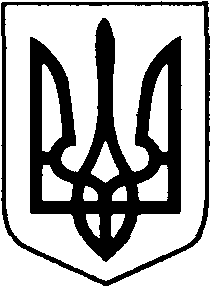 БОРАТИНСЬКА СІЛЬСЬКА  РАДАЛУЦЬКОГО РАЙОНУ  ВОЛИНСЬКОЇ  ОБЛАСТІРОЗПОРЯДЖЕННЯ ГОЛОВИ11 лютого 2021 року                           с. Боратин		                             № 17/1.2Про призначення уповноваженого за виконанням покарання у вигляді громадських робітВідповідно до підп.14,17 п. «б» ч.1 ст. 34 Закону України «Про місцеве самоврядування в Україні», рішення виконавчого комітету Боратинської сільської ради від 16 грудня 2019 року № 313 «Про визначення переліку об’єктів та види робіт для відбування громадських робіт засудженими та порушникам, на яких накладено стягнення у вигляді громадських робіт», направлення Луцького міськрайонного відділу філії державної установи «Центр пробації» в Волинській області від 10 лютого 2021 року № 37/8/1797/21:Визначити старосту сіл Гірка Полонка, Полонка, Оздів Вадима Веремчука відповідальним за: влаштування для виконання покарання у вигляді громадських робіт (50 годин) Гринюка Романа Вікторовича, засудженого 22.04.2019 року вироком Луцького міськрайонного суду Волинської області з 12 лютого 2021 року;здійснювати контроль за виконанням покарання у вигляді громадських робіт.Про результати виконання покарання у вигляді громадських робіт інформувати Луцький міськрайонний відділ філії державної установи «Центр пробації» в Волинській області.Контроль за виконанням розпорядження покласти на заступника сільського голови Бехнюка В.М.Сільський голова 							Сергій ЯРУЧИКБогдана МакарчукВИКОНАВЕЦЬ:Спеціаліст-юрисконсульт 					Богдана Макарчук«____»_______2021 р.ПОГОДЖЕНО:Секретар ради							Людмила Сахан			«____»_______2021 р.Заступник сільського голови 					Віктор Бехнюк«____»_______2021 р.ОЗНАЙОМЛЕНІ:Староста сіл Гірка Полонка, Полонка,Оздів 		Вадим Веремчук«____»_______2021 р.